Лот 1. «Администрация Уссурийского городского округа сообщает                               о предстоящем предварительном согласовании предоставления земельного участка, площадью 1250 кв.м, местоположение установлено примерно в 61 м                   по направлению на юго-восток от ориентира жилой дом, расположенного                          за пределами участка, адрес ориентира: Приморский край, г. Уссурийск,                         ул. Дубовая роща, д. 20.    Вид права: аренда.Разрешенное использование: для индивидуального жилищного строительства.Прием заявлений о намерении участвовать в аукционе в случае опубликования извещения о предварительном согласовании предоставления земельного участка, производится в течение месяца со дня опубликования данного объявления в виде электронного документа на электронную почту: grad@adm-ussuriisk.ru или почтовым отправлением в управление градостроительства администрации УГО по адресу: Приморский край,                         г. Уссурийск, ул. Октябрьская, д. 58, приемная (на 4 этаже), время приема понедельник – пятница с 9:00 до 18:00, обеденный перерыв с 13:00 до 14:00,                 а также в Уссурийское отделение КГАУ «МФЦ Приморского края» по адресам:                         г. Уссурийск, ул. Некрасова, д. 91 А; г. Уссурийск, ул. Беляева д. 28;                         г. Уссурийск, ул. Тургенева, д. 2; г. Уссурийск, ул. Владивостокское шоссе,                д. 119; г. Уссурийск, ул. Пушкина, д. 4; г. Уссурийск, с. Борисовка,                            ул. Советская, д. 55; г. Уссурийск, с. Новоникольск, ул. Советская, д. 70».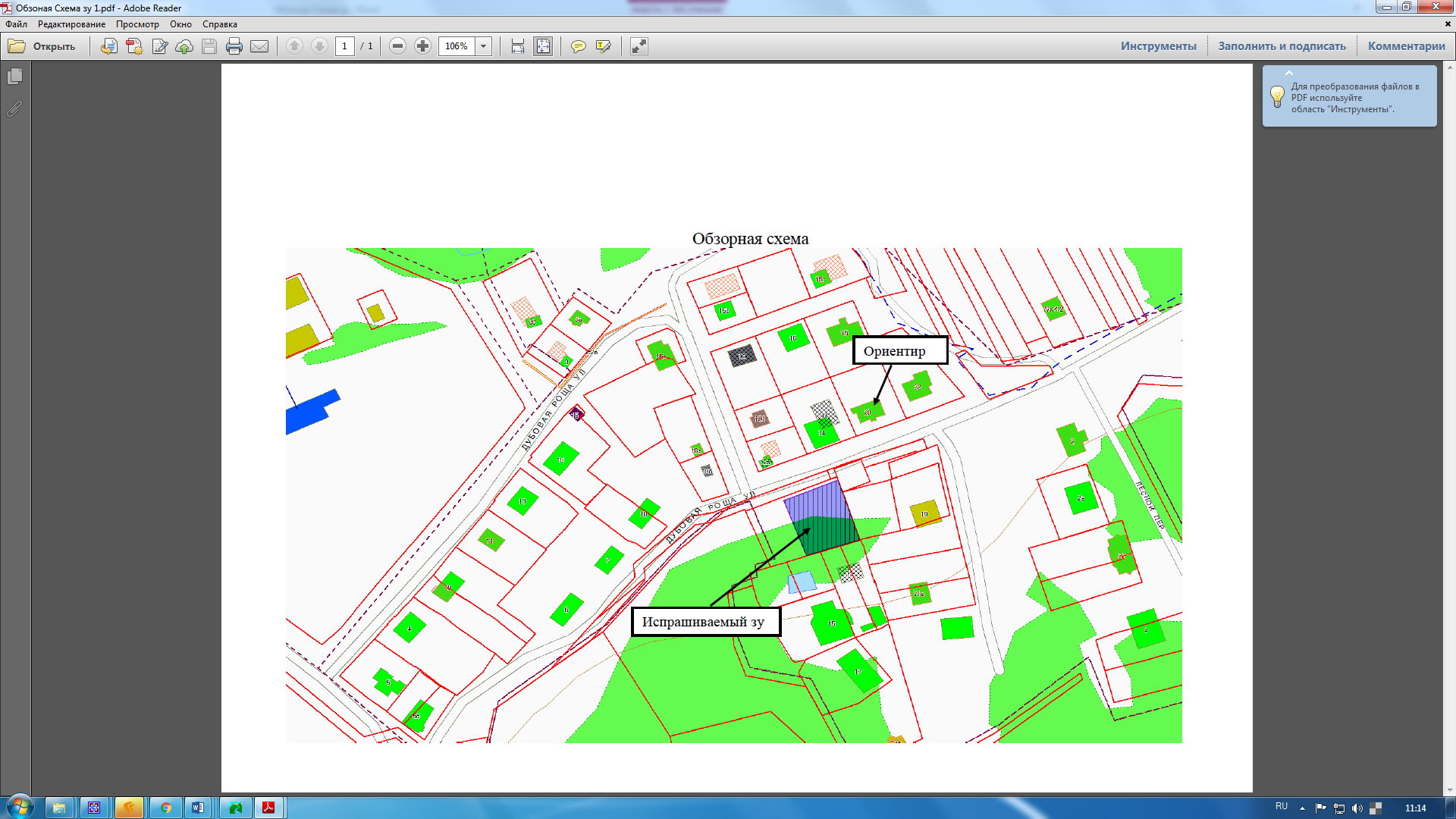 